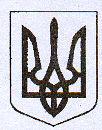                                               У К Р А Ї Н А  Жовківська міська рада   Львівського району Львівської області ВИКОНАВЧИЙ  КОМІТЕТ                                                     РІШЕННЯвід  08.07.2021 року    №2	                     м. ЖовкваПро затвердження форм журналу реєстрації пасік тадовідки про реєстрацію пасіки          На виконання постанови Кабінету Міністрів України від 07 лютого 2018 року №107 «Про затвердження Порядку використання коштів, передбачених у державному бюджеті для державної підтримки розвитку тваринництва та переробки сільськогосподарської продукції» (в редакції постанови КМУ від 12.05.2021р. №517), відповідно до законів України «Про бджільництво», «Про ветеринарну медицину», Порядку реєстрації пасік, затвердженого наказом Міністерства розвитку економіки, торгівлі та сільського господарства України від 19.02.2021 року №338, керуючись Законом України «Про місцеве самоврядування в Україні», виконком Жовківської міської радиВ И Р І Ш И В:1.Затвердити форму Журналу реєстрації пасік (додаток 1) та форму довідки про реєстрацію пасіки (додаток 2).2.Відділу земельних відносин Жовківської міської ради здійснювати реєстрацію пасік, оформлення та видачу довідок про реєстрацію пасіки, враховуючи п.1 цього рішення.3.Керуючій справами внести зазначені у п.1 форми документів до номенклатури справ Жовківської міської ради.3.Контроль за виконання даного рішення покласти на першого заступника Жовківського міського голови Малачівську М.З.Міський голова                                                         Олег ВОЛЬСЬКИЙ                                                  Додаток 1Журнал реєстрації пасік на території Жовківської міської радиКеруюча справами виконавчого комітету                                              Мар’яна ЦИМБАЛАДодаток 2ДОВІДКАпро реєстрацію пасіки Видана (П.І.Б. або назва заявника)___________________________________В тому, що пасіка зареєстрована у кількості ____________наявних бджолосімей станом на _____________________року.Міський голова                                                            Олег ВОЛЬСЬКИЙП,І.Б. та № телефонувиконавцяРозроблено відділом земельних ресурсів Жовківської міської радиСпеціаліст 1 категорії Орищин Л.В.Керуюча справами виконавчого комітету                                              Мар’яна ЦИМБАЛА№п/пПрізвище, ім’я, по батькові фізичної особи, реєстраційний номер облікової картки платників податків або серія та номер паспорта для фізичних осіб, які через свої релігійні переконання відмовляються від прийняття реєстраційного номера облікової картки платника податків та офіційно повідомили про це відповідний контролюючий орган та мають відмітку у паспорті)Місце проживання заявника (за інформацією заявника)Кількість наявнихбджолосімей(за інформацієюзаявника)Номер та дата видачіВетеринарно-санітарного паспорта пасікиДата подання заявиПідпис фізичної особи1234567